ANALISIS SUMBER DAN PENGGUNAAN MODAL KERJA PADA VICTORIA FURNITURE PALEMBANG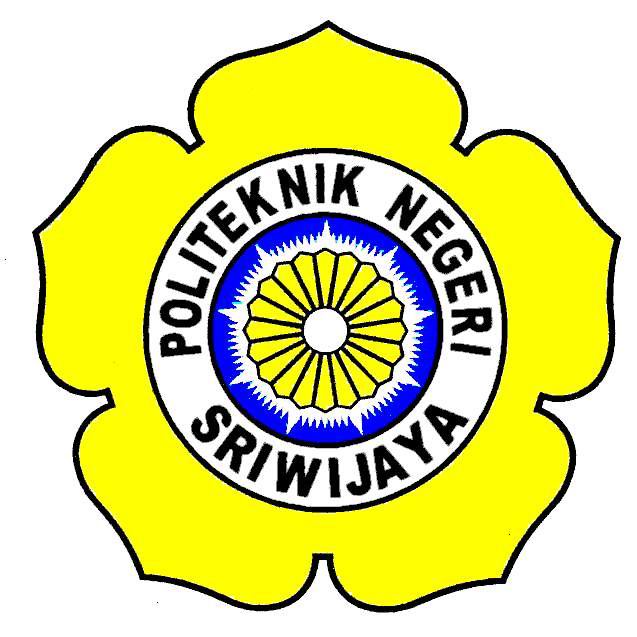 Laporan Akhir ini Disusun Sebagai Salah Satu Syarat Menyelesaikan Pendidikan Diploma III  Pada Jurusan AkuntansiOLEH:WINDA NURUL KARIMAHNPM 0615 3050 0390POLITEKNIK NEGERI SRIWIJAYAPALEMBANG2018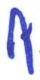 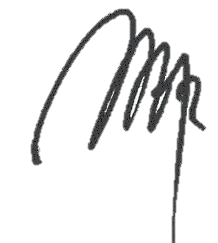 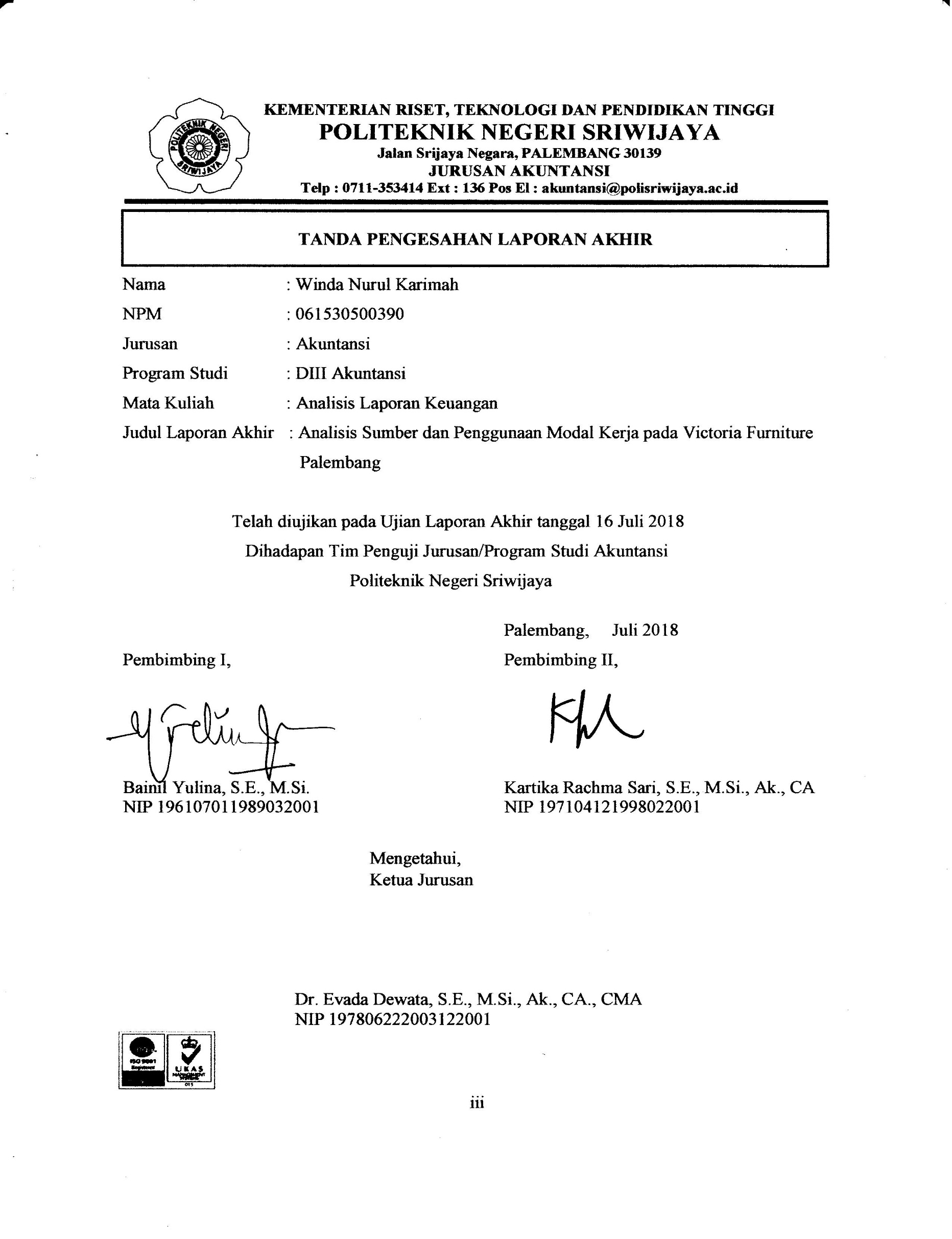 KATA PENGANTARPuji dan syukur kepada Allah SWT, atas rahmat dan hidayah-Nya, sehingga penulis dapat menyelesaikan laporan akhir ini yang berjudul “Analisis Sumber dan Penggunaan Modal Kerja pada Victoria Furniture Palembang” tepat pada waktunya. Laporan akhir ini merupakan salah satu syarat yang telah ditetapkan dalam menyelesaikan pendidikan Diploma III di Politeknik Negeri Sriwijaya Palembang.Dalam menyelesaikan laporan akhir ini penulis telah berusaha semaksimal mungkin untuk dapat memberikan yang terbaik, akan tetapi penulis menyadari sepenuhnya bahwa masih banyak kekurangan dalam penulisan laporan akhir ini. Hal ini terjadi karena keterbatasan kemampuan dan pengetahuan yang penulis miliki. Namun berkat bimbingan, petunjuk dan nasihat dari berbagai pihak, baik secara langsung maupun tidak langsung sehingga laporan akhir ini dapat terselesaikan. Maka dari itu penulis ingin mengucapkan terimakasih sebesar-besarnya kepada:Bapak DR. Dipl. Ing. Ahmad Taqwa, M.T. selaku Direktur Politeknik Negeri Sriwijaya Palembang.Ibu Dr. Evada Dewata, S.E., M.Si., Ak., CA., CMA selaku Ketua Jurusan Akuntansi Politeknik Negeri Sriwijaya Palembang.Ibu Yuliana Sari, S.E., MBA., Ak. selaku Sekretaris Jurusan Akuntansi Politeknik Negeri Sriwijaya Palembang.Ibu Bainil Yulina, S.E., M.Si. selaku Dosen Pembimbing I yang telah dengan sabar, tulus, dan ikhlas meluangkan waktu, tenaga, dan pikiran untuk memberikan bimbingan dan saran yang berguna dalam menyelesaikan laporan akhir ini.Ibu Kartika Rachma Sari, S.E., M.Si., Ak., CA selaku Dosen Pembimbing II  yang telah dengan sabar, tulus, dan ikhlas meluangkan waktu, tenaga, dan pikiran untuk memberikan bimbingan dan saran yang berguna dalam menyelesaikan laporan akhir ini.Bapak dan Ibu Dosen serta para Staf Jurusan Akuntansi Politeknik Negeri Sriwijaya Palembang yang selama ini telah memberikan Ilmu Pengetahuan kepada kami.Ayah dan Ibuku tercinta serta kakak dan adikku terkasih yang selalu memberikan doa, semangat, motivasi dan dukungan yang luar biasa  dalam  menyelesaikan laporan akhir ini baik berupa moril dan materil.Saudara-saudaraku yang telah memberikan semangat dan motivasi agar dapat menyelesaikan laporan akhir ini dengan baik. Teman-teman seperjuangan kelas 6AB yang selalu memberikan dukungan dan menjadi tempat berbagi dikala susah maupun senang, terima kasih atas semangat dan waktunya dalam mengerjakan laporan akhir ini.Bapak Wondoro selaku pimpinan serta seluruh karyawan Victoria Furniture Palembang.Semua pihak yang telah membantu dan memberikan dorongan selama pengerjaan laporan akhir ini agar dapat selesai tepat pada waktunya.Akhir kata penulis menyampaikan maaf yang sebesar-besarnya apabila terdapat kekurangan dalam laporan akhir ini, karena kesempurnaan hanya milik Allah SWT, untuk itu segala kritik dan saran akan penulis terima dengan kerendahan hati.  Penulis sangat mengharapkan semoga Allah SWT dapat melimpahkan rahmat-Nya kepada mereka dan membalas segala kebaikan dan pengorbanan yang diberikan kepada penulis dan semoga laporan akhir ini dapat bermanfaat bagi para pembaca, khususnya mahasiswa/i jurusan Akuntansi Politeknik Negeri Sriwijaya Palembang.Palembang,       Juli 2018		PenulisABSTRAKANALISIS SUMBER DAN PENGGUNAAN MODAL KERJA PADA VICTORIA FURNITURE PALEMBANGWinda Nurul Karimah, 2018 (xiii + 48 halaman)E-mail : windanurul3@gmail.comJurusan Akuntansi Politeknik Negeri SriwijayaLaporan akhir ini bertujuan untuk melakukan analisis sumber dan penggunaan modal kerja pada Victoria Furniture Palembang. Dalam penulisan laporan akhir ini, penulis mengumpulkan data melalui proses wawancara dan studi kepustakaan. Data yang digunakan merupakan data sekunder. Objek yang dianalisis adalah laporan keuangan Victoria Furniture Palembang selama 3 tahun, mulai dari tahun 2015, 2016, dan 2017. Berdasarkan data yang diperoleh, penulis menemukan permasalahan yaitu belum diketahui sumber dan penggunaan modal kerja, serta belum diketahui kebutuhan modal kerja perusahaan. Penulis menyarankan sebaiknya perusahaan sebaiknya lebih berusaha dalam meningkatkan modal kerja serta tetap mempertahankan dan menstabilkan modal kerjanya karena dengan modal kerja yang cukup memungkinkan perusahaan untuk beroperasi dengan baik. Perusahaan sebaiknya menggunakan modal kerja yang tersedia dengan baik guna mencapai tujuan utama perusahaan yaitu memperoleh laba semaksimal mungkin.Kata kunci : Sumber dan Penggunaan Modal Kerja, Kebutuhan Modal KerjaABSTRACTSOURCE AND USAGE ANALYSIS OF WORKING CAPITAL AT VICTORIA FURNITURE PALEMBANGWinda Nurul Karimah, 2018 (xiii + 48 pages)E-mail : windanurul3@gmail.comAccounting Department State Polytechnic of SriwijayaThis final report aims to perform a source and usage analysis of working capital at Victoria Furniture Palembang. In writing this final report, the author collected data through process of interview and literature study. Data used in this report was secondary data. The analyzed objects were financial statements of Victoria Furniture Palembang in 3 years, starting from 2015, 2016, and 2017. Based on the obtained data, the author found several problems such as source and usage of working capital as well as needs of working capital haven't been identified. The author suggests that company should have more effort in increasing working captal as well as keep maintaining and stabilizing its working capital because it will make company operate well. Company should use the working capital that is available well in order to achieve the main objective of the company is to obtain maximum profit.Keywords : Source and Usage of Working Capital, Needs of Working CapitalMOTTO DAN PERSEMBAHAN“Barang siapa yang menunjuki kepada kebaikan, maka ia akan mendapatkan pahala seperti pahala orang yang mengerjakannya”(H.R. Muslim)“Sesungguhnya hati memiliki keinginan, kepedulian, dan keengganan. Maka, datangilah ia dari arah kesenangan dan kepeduliannya. Sebab, jika hati itu dipaksakan, ia akan buta” (Ali bin Abi Thalib)“Everything that i have done today will be the beginning and history in the future of my life” (Penulis)Laporan Akhir ini kupersembahkan kepada :Ayah dan Ibuku tercintaKakak dan Adikku terkasihRekan-rekan Kelas 6AB Teman dekat penyemangatkuDosen dan AlmamaterkuDAFTAR ISIHALAMAN JUDUL	iSURAT PERNYATAAN	iiHALAMAN PENGESAHAN	iiiHALAMAN PERNYATAAN REVISI/PERBAIKAN	ivHALAMAN MOTTO DAN PERSEMBAHAN	vABSTRAK	viABSTRACT	viiKATA PENGANTAR	viiiDAFTAR ISI	xDAFTAR TABEL	xiiDAFTAR LAMPIRAN	xiiiBAB I	PENDAHULUANLatar Belakang Masalah	1Perumusan Masalah	3Ruang Lingkup Pembahasan	3Tujuan dan Manfaat Penulisan	3Tujuan Penulisan	3Manfaat Penulisan	4Metode Pengumpulan Data	4Sistematika Penulisan	6BAB II	TINJAUAN PUSTAKA   Modal Kerja	8Pengertian Modal Kerja	8Pentingnya Modal Kerja yang Cukup	9Jenis-jenis Modal Kerja	10  Sumber dan Penggunaan Modal Kerja	11Sumber Modal Kerja	11Penggunaan Modal Kerja	13Analisis Sumber dan Penggunaan Modal Kerja	14Pengertian Analisis Sumber dan Penggunaan Modal Kerja	14Tujuan Analisis Sumber dan Penggunaan Modal Kerja	14Laporan Perubahan Modal Kerja	15Kebutuhan Modal Kerja	16BAB III	GAMBARAN UMUM PERUSAHAAN	3.1    Sejarah Singkat Perusahaan	20   Struktur Organisasi dan Uraian Tugas	20Struktur Organisasi	20Uraian Tugas	22	3.3    Kegiatan Perusahaan	24	3.4    Laporan Keuangan Victoria Furniture Palembang	24BAB IV	PEMBAHASAN  Analisis Sumber dan Penggunaan Modal Kerja	31Laporan Neraca Perbandingan 	31Laporan Perubahan Modal Kerja	36Laporan Sumber dan Penggunaan Modal Kerja	38Analisis Kebutuhan Modal Kerja	41BAB V	SIMPULAN DAN SARAN		5.1    Simpulan	47	5.2    Saran	47DAFTAR PUSTAKALAMPIRANDAFTAR TABELTabel 3.1	Laporan Laba Rugi Tahun 2015	25Tabel 3.2	Laporan Laba Rugi Tahun 2016	26Tabel 3.3	Laporan Laba Rugi Tahun 2017	27Tabel 3.4	Laporan Posisi Keuangan Tahun 2015	28Tabel 3.5	Laporan Posisi Keuangan Tahun 2016	29Tabel 3.6	Laporan Posisi Keuangan Tahun 2017	30Tabel 4.1	Laporan Neraca Perbandingan Tahun 2015-2016	32Tabel 4.2	Laporan Neraca Perbandingan Tahun 2016-2017	34Tabel 4.3	Laporan Perubahan Modal Kerja Tahun 2015-2016	36Tabel 4.4	Laporan Perubahan Modal Kerja Tahun 2016-2017	37Tabel 4.5	Laporan Sumber dan Penggunaan Modal Kerja Tahun 2015-2016	39Tabel 4.6	Laporan Sumber dan Penggunaan Modal Kerja Tahun 2016-2017	40Tabel 4.7	Rekapitulasi Kebutuhan Modal Kerja Tahun 2016-2017	45DAFTAR LAMPIRANSurat Permohonan Pengambilan Data Laporan AkhirSurat Pengantar Pengambilan Data Laporan AkhirSurat Balasan Kesediaan Pengambilan Data dari PerusahaanSurat Kesepakatan Bimbingan Laporan Akhir Pembimbing 1Surat Kesepakatan Bimbingan Laporan Akhir Pembimbing 2Kartu Konsultasi Bimbingan Laporan Akhir Pembimbing 1Kartu Konsultasi Bimbingan Laporan Akhir Pembimbing 2Kartu Kunjungan Mahasiswa